ПРОЕКТвнесен Главой Тутаевского муниципального районаД.Р. Юнусовым________________________                                                                                                              (подпись) «_____»______________ 20___г.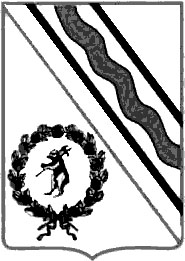 Муниципальный СоветТутаевского муниципального районаРЕШЕНИЕот ____________________ № ____ - гг. Тутаевпринято на заседанииМуниципального СоветаТутаевского муниципального района_____________________________Об исполнении бюджета Тутаевскогомуниципального района за 2021 годРуководствуясь Бюджетным кодексом Российской Федерации, решением Муниципального Совета Тутаевского муниципального района от 28.09.2012 №116-г «Об утверждении положения о бюджетном устройстве и бюджетном процессе в Тутаевском муниципальном районе», рассмотрев предложенное исполнение бюджета Тутаевского муниципального района за 2021 год, Муниципальный Совет Тутаевского муниципального районаРЕШИЛ: 1.Утвердить отчет об исполнении бюджета Тутаевского муниципального района за 2021 год по доходам в сумме 2 524 119 409 рублей, по расходам в сумме 2 522 131 165 рублей, с превышением доходов над расходами (профицит бюджета) в сумме 1 988 244 рубля и с иными показателями согласно приложениям 1-9 к настоящему решению. 2. Опубликовать настоящее решение в Тутаевской массовой муниципальной газете «Берега».3. Контроль за исполнением настоящего решения возложить на пос-тоянную комиссию Муниципального Совета по бюджету, финансам и налоговой политике (Романюк А.И.). 4. Настоящее решение вступает в силу со дня его подписания. Председатель Муниципального СоветаТутаевского муниципального района                                         М.А.ВанюшкинГлава Тутаевскогомуниципального района                                                             Д.Р.ЮнусовЭлектронная копия сдана                                      ____________  «____» _________2022 года03-001-мсСпециальные отметки (НПА/ПА) _______________Рассылка:Муниципальный Совет Тутаевского муниципального районаАдминистрация Тутаевского муниципального районаДепартамент финансов администрации ТМРТутаевская  массовая  муниципальная газета "Берега"Муниципальное учреждение Контрольно-счетная палата ТМРДолжность, Ф.И.О.исполнителя и согласующих лицДата и время получения документаДата и время согласования (отказа в согласовании)Личная подпись, расшифровка (с пометкой «Согласовано», «Отказ в согласовании»)ЗамечанияИсполнители:заместитель дирек-тора департамента финансов АТМРСоколова Н.В.2-14-32 заместитель дирек-тора департамента-начальник отдела планирования и анализа расходов бюджета департа-мента финансов АТМРЕлаева М.В.2-02-74Согласовано:главный специалист - юрисконсульт департамента фи-нансов АТМРМухина О.А.заместитель Главы Администрации ТМР по финансо-вым вопросам - директор департа-мента финансовНизова О.В.начальник юриди-ческого отдела АПУ АТМРКоннов В.В.Управляющий делами АТМР С.В. Балясникова